Depot Hill Car Rally and Family Fun Day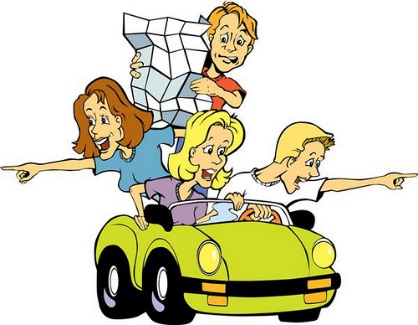 When: Saturday, 10th Sept. 9am- 3pmBe at the school by 8.30am for registrationWhat: Dress yourselves and your car up to a theme and then drive along a set course to answer questions and win prizesWhere: Start at Depot Hill State School- Meet near the ovalCost: $20 per carWhy: To win cash$$$ and prizes and support the children at Depot Hill State School1st Prize: $2002nd Prize: $100 3rd Prize: $50Winners announced at 1pm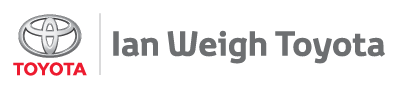 Enquiries: 49221795